29.12.2017									  № 28-р«О порядке оформления и выдачи гражданам, пребывающим в запасе удостоверений Ф-4 (об отсрочке от призыва в Вооружённые силы РФ)» на 2018 годВ соответствии с Постановлением Правительства РФ «Положение о воинском учёте» и Постановления Межведомственной комиссии «Об утверждении Инструкции по бронированию граждан Российской Федерации»Ответственными лицами по вручению удостоверений формы № 4 назначить: Инспектора по воинскому учёту и бронированию граждан Елинову Валентину Петровну; Инспектора по воинскому учёту и бронированию граждан Гуркалову Ольгу Александровну;С объявлением мобилизации выдачу удостоверений гражданам, пребывающим в запасе производить  согласно утверждённому мной списку.Инспектору по воинскому учёту и бронированию граждан Елиновой Валентине Петровне - составить план мероприятий по вручению удостоверению об отсрочке от призыва по мобилизации работникам  и представить мне на утверждение;- изготовить ведомости (расписки) на выдачу удостоверений руководителям структурных подразделений и необходимое количество бланков ведомостей на вручение удостоверений гражданам, пребывающим в запасе в подразделениях;- провести инструктивное занятие с  ответственными лицами о порядке вручения удостоверений гражданам, пребывающим в запасе.Ответственным лицам по вручение удостоверений производить согласно инструкции (памятке).Место вручения удостоверений – администрация Тюльганского поссовета по ул. Ленина д. 25.Инспектору по воинскому учёту и бронированию граждан Елиновой Валентине Петровне систематически проводить работу по уточнению всех документов по вручению удостоверений формы № 4 гражданам, пребывающим в запасе. Спланировать оповещение должностных лиц, которым поручено вручение удостоверений, в нерабочее время.Настоящие распоряжение довести до ответственных за вручение удостоверений.Распоряжение вступает в силу со дня его подписания.Глава муниципального образованияТюльганский поссовет                                                                 С.В.Юров  Разослано: райадминистрация, райпрокуратура,  в дело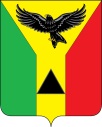 Муниципальное образование Тюльганский поссоветАДМИНИСТРАЦИЯ МУНИЦИПАЛЬНОГО ОБРАЗОВАНИЯ ТЮЛЬГАНСКИЙ ПОССОВЕТ ТЮЛЬГАНСКОГО РАЙОНА ОРЕНБУРГСКОЙ ОБЛАСТИп. Тюльган Тюльганского района Оренбургской области Р А С П О Р Я Ж Е Н И Е